Hovborg Fitness tilbyder nu træning for hele familien samlet – unge som ældre. Tag familien eller naboen under armen og kom til en sjov og alsidig træning.Sæt kryds i kalenderenLørdag d. 8. Oktober kl. 9.30 – 11Lørdag d. 29. Oktober kl. 9.30 – 11Lørdag d. 19. November kl. 9.30 – 1110 kr per deltager per gang.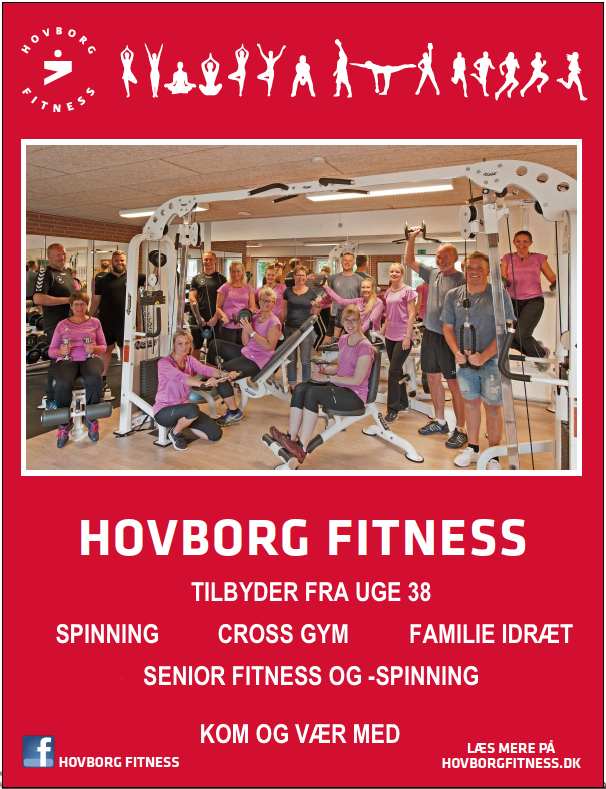 